Publicado en CDMX el 08/10/2021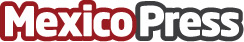 10 de octubre día mundial de la salud mental Petit BamBou dispone de un programa para calmar la ansiedadEl aislamiento, la pérdida de ingresos y el miedo que se ha sufrido en pandemia ha agravado los trastornos de salud mental, según la OMS. La ansiedad es uno de los trastornos más comunes y la app de meditación Petit BamBou ayuda a reducirla y controlarla a través de la meditaciónDatos de contacto:Alejandra Armenta5575765180Nota de prensa publicada en: https://www.mexicopress.com.mx/10-de-octubre-dia-mundial-de-la-salud-mental Categorías: Internacional Software Medicina alternativa Dispositivos móviles Ciudad de México Bienestar http://www.mexicopress.com.mx